Semarang, 14 September 2015Kepada Yth.HRD Online SoftDengan hormat,Saya yang bertandatangan di bawah ini :Nama                         	:  Yoceline Islam Witaya PutraTempat, Tgl. Lahir   	:  Pati, 30 November 1989Alamat                       	:  Jl. Nakula Raya No 36, Pedrikan Kidul, Semarang, JatengNo. Telp/HP               	:  085224980588Pendidikan                  	:  S1 – Sistem InformatikaTinggi/BB	: 175cm / 74kgDengan surat ini saya ingin menawarkan diri di perusahaan yang Bapak / Ibu pimpin sebagai Programmer, Website Developer, Bagian Teknologi .Dengan surat permohonan ini saya siap untuk memberikan kompetensi waktu dan tenaga saya apabila diperlukan dan sangat besar harapan saya agar dapat diberikan kesempatan wawancara maupun tes kemampuan sesuai bidang.Sebagai bahan pertimbangan, saya lampirkan surat :1. Daftar Riwayat Hidup2. Foto copy Ijazah S13. Foto copy Transkrip Nilai4. Foto copy KTPDemikian surat lamaran kerja ini, saya ucapakan banyak terima kasih atas perhatian Bapak / Ibu.Hormat saya,Yoceline Islam Witaya Putra.DAFTAR RIWAYAT HIDUPDATA PRIBADI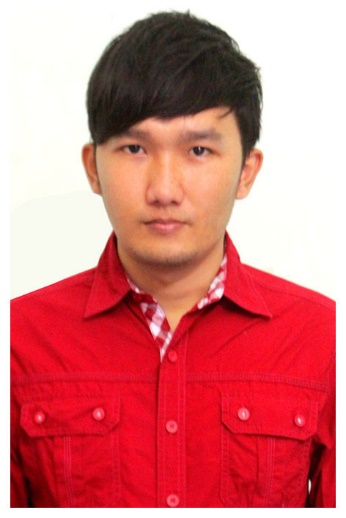 Nama Lengkap                        : Yoceline Islam Witaya Putra Tempat, Tanggal Lahir           : Pati, 30 November 1989Jenis Kelamin                         : Laki-LakiKewarganegaraan                   : IndonesiaAgama                                    : Islam Status                                      : MenikahAlamat                                    : Jln Nakula Raya No 36, Pedrikan KidulNo. Telpon                              : 085224980588Email                                      : joceline.putra@gmail.com Website	: www.jocelineputra.comPENDIDIKAN FORMAL1. SD YPJ Kuala Kencana, Timika - Papua : Tahun 1996 - 20012. SMP Mahad Alzaytun, Indramayu – Jawa Barat : Tahun 2001 - 20043. SMA Mahad Alzaytun, Indramayu – Jawa Barat : Tahun 2004 - 20074. D3 Manajemen Informatika - Universitas Dian Nuswantoro : Tahun 2010 – 20135. S1 Sistem Informasi - Universitas Dian Nuswantoro : Tahun 2013 - 2015KEMAMPUANHTML5, CSS3, PHP, Laravel 5.1 Framework, JQuery, MySQL, Networking, Search Engine Optimation, Internet Marketing, Windows Operating System, Bootstrap, UI/UX, Typography, Flat Design, PhotoshopPENGALAMAN KERJADurenworks : Oktober 2015 – SekarangTugas : Bekerja tim membangun aplikasi website PHP, LaravelMembuat mock up websiteImplementasi desain PSD ke BootstrapPORTFOLIOSistem Website CV Tani Lestari, Semarang, 2013Sistem Inventory Rumah Sakit Tjandra, Timika, 2013Website CV Murba Advertising, Semarang, 2014Sistem Inventory dan Website Meubel Empat Sekawan Steel, Jepara, 2015Portal Berita Organisasi dan Website LRC-KJHAM, Semarang, 2015Demikian riwayat hidup ini saya buat dengan sebenarnya.